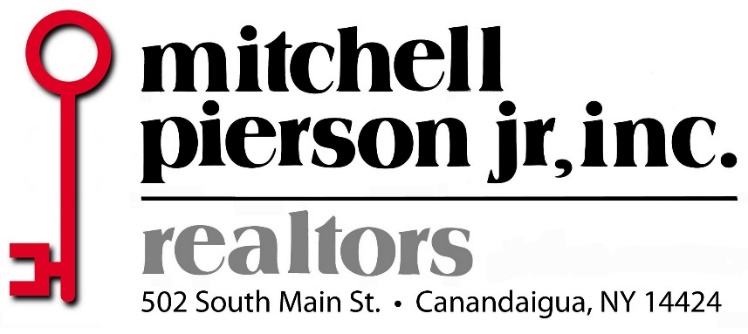 COVID – 19 SCREENING QUESTIONNAIREALL BUYERS/LESSEES/SELLERS /LESSORS/COOPERATING AGENTS:Please fill in and sign below:_________________________________(Print name)                                                      __________________________________Street Address_______________,  ______    _________    ___________________City                                  St               Zip                  Phone numberYES    NO      Have you knowingly been in close or proximate contact in the past 14                       Days with anyone who has tested positive for COVID-19 or who has                       had symptoms of COVID-19?YES     NO      Have you personally tested positive for COVID-19  in the past 14                       Days?YES     NO      Have you experienced any symptoms of COVID-19 in the past 14 days?YES     NO    (For Sellers/Lessors): You understand that as SELLER or LESSOR will be required to disclose if you become symptomatic and/or  test positive for COVID-19 within 48 hours of the last visit to your property.YES    NO       (For Buyers/Lessees) You understand that as BUYER OR LESSEE you will be required to disclose if you become symptomatic and/or test positive for COVID-19  within 48 hours of the last visit to a property.____________________________________________        ___________________Signature                                                                                 Date